 San Valentín: Jesús, sé mi Valentín Historia para niños durante el servicio dominicalMateriales: Imágenes de san Valentín Imágenes de Jesús con los niños y del Sagrado Corazón de JesúsPreparación:Prepare todos los materiales necesarios.Invite a los niños a que se acerquen al altar.El lector de la historia se sienta en una silla y los niños se sientan en el suelo en frente de él/ella.Incluya la historia aunque no haya niños en su congregación a fin de que las familias se sientan bienvenidas y de ese modo se motiven para venir al servicio.Puede agregar su propia creatividad a las historias.  Debe sentirse cómodo con el uso de marionetas, accesorios, o puede contar la historia tal como está escrita.Siéntase libre de adecuar el contenido para que se ajuste al tiempo previsto para la historia. Sin embargo, para el desarrollo espiritual de los niños, le animamos a que mantenga la mayor cantidad de las Enseñanzas de los Maestros Ascendidos como sea posible.Buenos días y bienvenidos.  El día de hoy nuestra historia es acerca del amor.  El amor de Jesús por nosotros y nuestro amor por él. Esta semana vamos a celebrar el Día de San Valentín, un día en el que celebramos el amor.  Esta es una de las fiestas más populares que se celebran en todo el mundo y lleva el nombre de una persona real, Valentín.  ¿Quién es este san Valentín que un día de fiesta popular lleva su nombre?  Él era un médico romano que fue también sacerdote cristiano durante los primeros días de la Iglesia.  En aquel tiempo el emperador romano encarcelaba a los cristianos por no adorar a los dioses romanos y por predicar acerca de Jesús.Pero san Valentín amaba mucho a Jesús y continuó enseñando acerca de él.  Existen muchas leyendas acerca de san Valentín, esta es una de ellas.La leyenda de san ValentínCuando el emperador Claudio II decidió que los hombres solteros eran mejores soldados que aquellos que tenían esposas y familia, prohibió el matrimonio a los hombres jóvenes.  Valentín se dio cuenta de lo injusto de este decreto.  Se opuso a Claudio y continuó realizando matrimonios de jóvenes cristianos en secreto.  Cuando las acciones de Valentín fueron descubiertas, Claudio ordenó que lo arrestaran.  Durante su juicio, los funcionarios de la corte le preguntaron a Valentín: “¿Qué piensa usted de los dioses romanos Júpiter y Mercurio?”.Valentín respondió: “Son dioses falsos; el Dios que Jesús llamó Padre es el único Dios verdadero”.  A los romanos no les gustó esa respuesta así que lo enviaron a prisión por insultar a los dioses.  Mientras estaba en la prisión Valentín continuó ministrando a los demás y enseñando acerca de Jesús.  Dio testimonio de Jesús a los guardias.  Uno de ellos era un hombre bueno que había adoptado a una niña ciega.  Este le preguntó a Valentín: “¿Puede tu Dios ayudar a mi hija?”.Valentín se arrodilló en oración y finalmente la niña recuperó la vista.  El guardia y toda su familia se convirtieron y creyeron en Jesús, incluso fueron bautizados.  Debido a que estas personas habían llegado a conocer a Jesús, Valentín alabó a Dios allí mismo en su celda.  Valentín sabía que podía ser descubierto en sus actividades cristianas, pero continuó porque amaba mucho a Jesús y a sus semejantes.  Estaba dispuesto a arriesgar su vida para esparcir las buenas nuevas de Jesucristo a aquellos que la necesitaran escuchar.  Y es por esto que esta fiesta de amor lleva su nombre.  Amar tanto requiere un corazón enorme.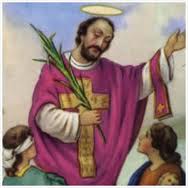 ¿Pueden pensar en alguien que ame como San Valentín y aún más? (Permita que los niños respondan).  Sí, Jesús.  Jesús ama especialmente a los niños, al igual que a todos ustedes.  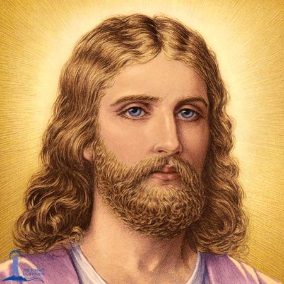 Hay muchas historias en la Biblia que nos enseñan acerca del amor de Jesús por los niños.  Vamos a escucharlas.El amor de Jesús por los niñosEl niño puede haber tenido cuatro años.  Puede haber tenido cinco.  No lo sé.  Nadie lo sabe. Su nombre puede haber sido Amós o Enoc o Benjamín.Nuevamente, no lo sé.  Nadie lo sabe.  En esta historia vamos a llamarlo Juan. Pero durante una breve hora fue el niño más favorecido en todo el mundo.  Jesús lo escogió de entre la multitud y le dijo a todos los que estaban a su alrededor que fueran como este niñito o nunca entrarían a su reino de amor.Entonces el niño escuchó que lo llamaban por su nombre.  La Biblia dice: “Jesús llamó a un niño hacia él”.“Juan”, dijo, “ven aquí por favor”.El pequeño Juan, sonrojado y sonriendo, corrió hacia el Maestro, mientras todos los demás niños se apresuraron a acercarse para ver lo qué iba a suceder.Entonces, poniendo su mano suavemente en la cabeza del pequeño Juan, Jesús dijo a los adultos que lo estaban escuchando: “Si no os hacéis como niños, no entraréis en el reino de los cielos”.Entonces, uno de los discípulos le preguntó a Jesús: “¿Quién es el mayor en el reino de los cielos?”.Jesús respondió: “El reino de Los cielos es para los humildes, los mansos, los bondadosos, los altruistas.  A menos que dejéis de desear las mejores cosas y los mejores lugares para vosotros mismos, nunca veréis el cielo.  Así que, cualquiera que se humille como este niño”, dijo Jesús, “ese es el mayor en el reino de los cielos”. Luego Jesús dijo algo más que estaba en su corazón.  Y había severidad en su voz cuando dijo a los adultos: “Los adultos nunca deben llevar un niño al pecado…”.Jesús continuó diciéndoles: “Mirad que no despreciéis a uno de estos pequeños; porque os digo que sus ángeles en los cielos ven siempre el rostro de mi Padre que está en los cielos...  no es la voluntad de mi Padre… que se pierda uno de estos pequeños”, dijo mientras señalaba a Juan y a todos los niños que estaban allí. Todos los niños benditos que rodeaban a Jesús y que lo escucharon decir estas cosas, llegaron a amarlo más y más.  Él era su héroe y estaban dispuestos a hacer todo lo que dijera y a seguirlo a dondequiera que fuera.  Las madres también amaban a Jesús porque él amaba a sus hijos.  Ellas les traían a sus bebés y le rogaban que pusiera sus manos sobre ellos y los bendijera.  La Biblia nos habla de una feliz escena.  Los niños y niñas se agrupaban alrededor de Jesús como de costumbre.  Había risas  divertidas e inocentes.  Jesús sonreía mientras abrazaba a los bebés en sus brazos, susurrando suavemente a uno tras otro: “¡Dios te bendiga, querido! “Dios te bendiga, corazoncito”.  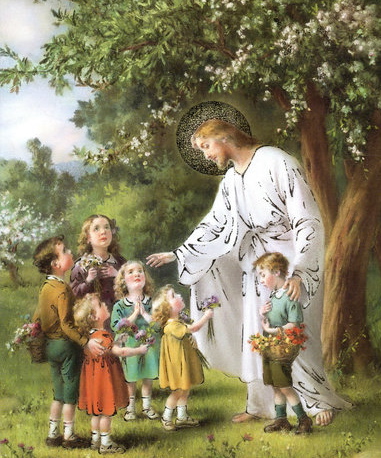 Estoy segura que les dijo a las madres: “Tened cuidado de criarlos bien, aseguraos de enseñarles a amar a Dios y a guardar sus mandamientos”. Pero, entonces, algo sucedió.  De repente, alguien lo estropeó  todo. “¡Alejaos, marchaos!”, gritó uno de los discípulos.  “¡Dejad en paz al Maestro!  ¿No ven que está cansado?  Él tiene cosas más importantes que hacer que bendecir a sus niños.  ¡Marchaos!”.Dolidos y decepcionados, las madres y los niños miraron a su alrededor preguntándose qué habían hecho mal.  Entonces Jesús habló y reprendió a los discípulos por actuar de esa manera. “Dejad que los niños vengan a mí, y no se lo impidáis porque de los que son como estos es el Reino de los Cielos”, queriendo decir que no molestaran a los niños y que no les impidieran llegar a él.  CONCLUSIÓN:Y hoy Jesús continúa amándote a ti y a todos nosotros.  Él quiere  que estemos unidos a su Sagrado Corazón.  Los místicos y los santos como san Valentín aman el Sagrado Corazón de Jesús.   El flujo de la devoción de nuestro corazón al Corazón de Jesús abre la puerta para que la devoción de Jesús regrese, pues él es devoto de nuestro Ser Crístico.  A medida que Jesús regresa su devoción hacia ti, también te regresa tu propia energía que ya ha pasado por su Sagrado Corazón.  Esta es una imagen del Sagrado corazón de Jesús.  (Muestre la imagen). 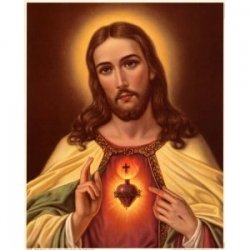 Si ustedes tienen una imagen del Sagrado corazón de Jesús en su altar, cuando oren a Jesús pueden meditar en su Sagrado Corazón.Vamos a terminar recitando “Oh Sagrado Corazón de Jesús, pongo toda mi confianza en ti”. Y luego “¡Que brille el amor!”.   (Recitar devocionalmente con los niños 3 veces cada una sosteniendo la imagen de Jesús para que los niños la vean)Esta semana, cuando escribamos nuestras tarjetas de san Valentín, recordemos escribirle una a nuestro amado Jesús que nos ama tanto. Gracias por participar en nuestra historia para los niños.  Que tengan un maravilloso y feliz Día de San Valentín esta semana.  